Question Bank for Grade 7Real Numbers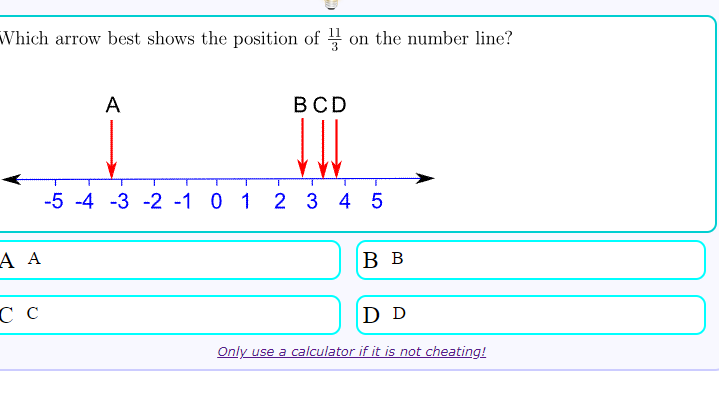 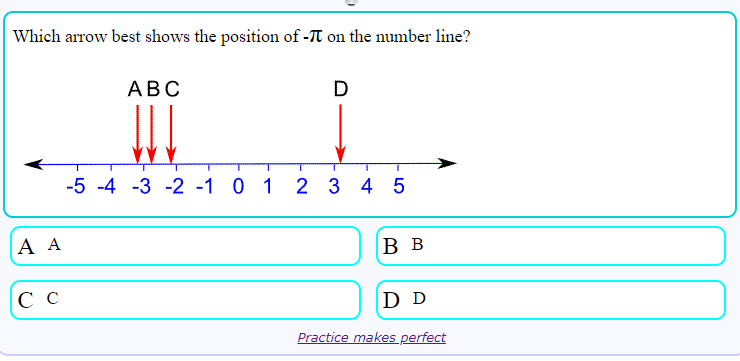 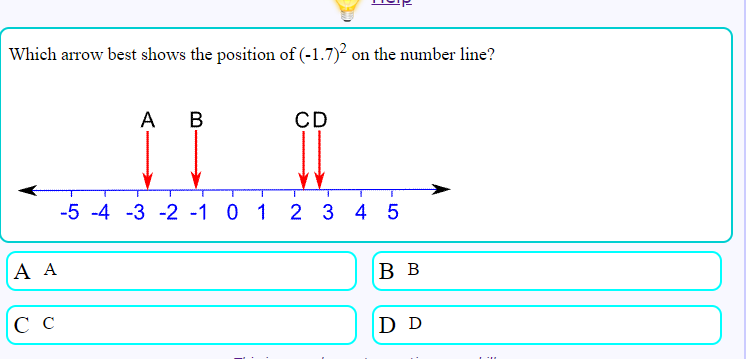 Real Numbers are just numbers like:In fact:Nearly any number you can think of is a Real NumberReal Numbers include:Real Numbers can also be positive, negative or zero.So ... what is NOT a Real Number?Number Sequence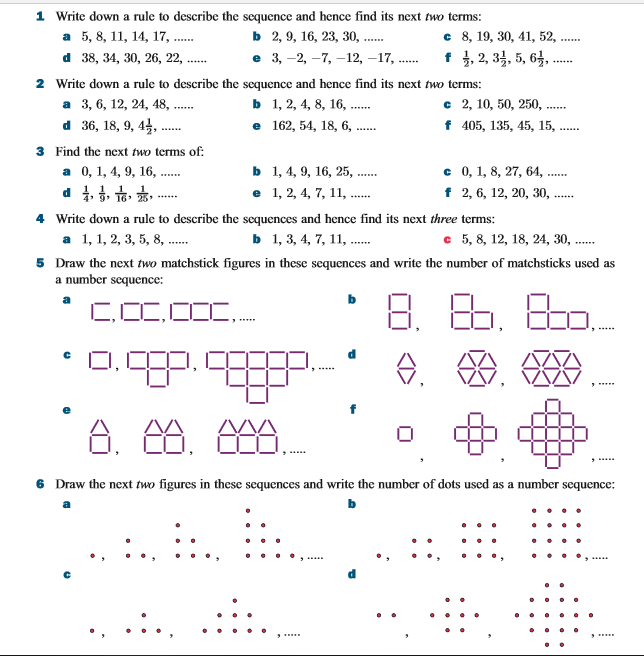 112.38−0.862534π (pi)198Whole Numbers (like 0, 1, 2, 3, 4, etc)Rational Numbers (like 3/4, 0.125, 0.333..., 1.1, etc )Irrational Numbers (like π, √2, etc )Imaginary Numbers like √−1 (the square root of minus 1) 
are not Real Numbers Infinity is not a Real Number